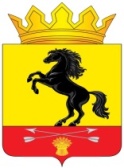                 АДМИНИСТРАЦИЯМУНИЦИПАЛЬНОГО ОБРАЗОВАНИЯ       НОВОСЕРГИЕВСКИЙ РАЙОН         ОРЕНБУРГСКОЙ ОБЛАСТИ                 ПОСТАНОВЛЕНИЕ__17.12.2021_____ №  ____948-п____________                  п. НовосергиевкаОб утверждении плана мероприятийпо реализации в Новосергиевском районе  в 2021 - 2025 годах Стратегии государственной национальной политики Российской Федерации на период до 2025 годаВ соответствии с постановлением Правительства Оренбургской области от 03.02.2021  № 27-пп «Об утверждении плана мероприятий по реализации в Оренбургской области в 2021 - 2025 годах Стратегии государственной национальной политики Российской Федерации на период до 2025 года»:Утвердить план мероприятий по реализации в Новосергиевском районе в 2021 - 2025 годах Стратегии государственной национальной политики Российской Федерации на период до 2025 года согласно приложению.Признать утратившим силу постановление администрации от 28.03.2014                  № 224-п «Об утверждении плана мероприятий по реализации в Новосергиевском районе  в 2014 - 2016 годах Стратегии государственной национальной  политики на  период до 2025 года»  (в редакции постановления администрации района от 06.10.2016  № 500-п ). Контроль за исполнением настоящего постановления возложить на заместителя главы администрации Новосергиевского района по социальным вопросам.Постановление  вступает в силу со дня его подписания.Заместитель главы администрации района  по сельскохозяйственным вопросам                                                С.П.СинельниковРазослано:   Плужновой Л.А., отделам экономики,  культуры,  образования, специалисту по делам молодежи, Общественной палате района, ГКУ «ЦЗН», сельпоссоветам, «Редакция газеты «Голос глубинки - Новосергиевский филиал ГУП «РИА «Оренбуржье», орготделу, прокурору.Планмероприятий по реализации в Новосергиевском районе в 2021- 2025 годахСтратегии государственной национальной политики Российской Федерации на период до 2025 годаПриложение к постановлению администрации  Новосергиевского района  от  17.12.2021     №     948-п               № п/пНаименование мероприятияСрок исполненияОтветственные исполнителиИсточники финансирования Основные направления государственной национальной политикиИндикаторы (количественные или качественные) для контроля исполнения мероприятияДокументы, подтверждающие исполнение меропрития12345678 Обеспечение равноправия граждан и реализация их конституционных прав Обеспечение равноправия граждан и реализация их конституционных прав Обеспечение равноправия граждан и реализация их конституционных прав Обеспечение равноправия граждан и реализация их конституционных прав Обеспечение равноправия граждан и реализация их конституционных прав Обеспечение равноправия граждан и реализация их конституционных прав Обеспечение равноправия граждан и реализация их конституционных прав Обеспечение равноправия граждан и реализация их конституционных прав1.Мониторинг обращений граждан о фактах нарушения принципа равенства граждан независимо от расы, национальности, языка, отношений к религии, убеждений, принадлежности к общественным объединениям, а также других обстоятельств, в том числе при приеме на работу, замещении должностей, формировании кадрового резерваежегодноГКУ «ЦЗН», органы местного самоуправления (ОМС)В пределах средств, предусмотренных ГКУ «ЦЗН»Обеспечение равенства прав и свобод человека и гражданина независимо от расы, национальности, языка, происхождения, имущественного или должностного положения, места жительства, отношений к религии, убеждений, принадлежности к общественным объединениям, а также других обстоятельств при приеме на работу, замещении должностей государственной, гражданской и муниципальной службы, формировании кадрового резерва;Принятии мер по недопущению дискриминации по признаку национальной принадлежности при осуществлении государственными органами и ОМС  своей деятельности.Количество обращений граждан;Наличие (отсутствие) фактов нарушения принципов равенства гражданОтчет на официальном сайте ГКУ «ЦЗН», в сети интернет (ежегодно, до 15 февраля года, следующего за отчетным годом)2.Мониторинг освещения в СМИ  фактов нарушения принципа равенства граждан независимо от расы, национальности, языка, отношений к религии, убеждений, принадлежности к общественным объединениям, а также других обстоятельствв том числе при приеме на работу, замещении должностей, формировании кадрового резерваежегодноСМИ, ОМСОбеспечение равенства прав и свобод человека и гражданина независимо от расы, национальности, языка, происхождения, имущественного или должностного положения, места жительства, отношений к религии, убеждений, принадлежности к общественным объединениям, а также других обстоятельств при приеме на работу, замещении должностей государственной, гражданской и муниципальной службы, формировании кадрового резерва;Количество фактов , получивших освещение в СМИОтчет на официально м сайте администрации(ежегодно, до 15 февраля года, следующего за отчетным годом)II.Обеспечение межнационального мира и согласия, гармонизации межнациональных (межэтнических) отношенийII.Обеспечение межнационального мира и согласия, гармонизации межнациональных (межэтнических) отношенийII.Обеспечение межнационального мира и согласия, гармонизации межнациональных (межэтнических) отношенийII.Обеспечение межнационального мира и согласия, гармонизации межнациональных (межэтнических) отношенийII.Обеспечение межнационального мира и согласия, гармонизации межнациональных (межэтнических) отношенийII.Обеспечение межнационального мира и согласия, гармонизации межнациональных (межэтнических) отношенийII.Обеспечение межнационального мира и согласия, гармонизации межнациональных (межэтнических) отношенийII.Обеспечение межнационального мира и согласия, гармонизации межнациональных (межэтнических) отношений3.Содействие проведению торжественных мероприятий, приуроченных к праздничным и памятным датам в истории народов России, в том числе посвященных:ежегодноОК, РОО, ОМСВ пределах средств предусмотренных в бюджете Сохранение и приумножение духовного, исторического и культурного наследия и потенциала многонационального народа РФ (российской нации) посредством пропаганды идей патриотизма, единства и дружбы народов, межнационального (межэтнического) согласия Количество участников мероприятийОтчеты на официальных сайтах ОК и  РОО(ежегодно, до 15 февраля года, следующего за отчетным годом)  3.1Международному дню родного языка ( проведение тематических уроков)ежегодноРОО, образовательные организации (ОО)В пределах средств предусмотренных в бюджетеПовышение интереса к изучению истории, культуры и языков народов РФ, значимых исторических событий, ставших основой государственных праздников и памятных дат, связанных с реализацией государственной национальной политики ( ГНП) РФКоличество участников мероприятийОтчеты на официальных сайтах РОО, ОО(ежегодно, до 15 февраля года, следующего за отчетным годом)  3.2Дню славянской письменности и культуры ежегодноРОО, ОК, ОМСВ пределах средств предусмотренных в бюджетеПовышение интереса к изучению истории, культуры и языков народов РФ, значимых исторических событий, ставших основой государственных праздников и памятных дат, связанных с реализацией государственной национальной политики ( ГНП) РФКоличество участников мероприятийОтчеты на официальных сайтах РОО, ОК(ежегодно, до 15 февраля года, следующего за отчетным годом)  3.3Дню России ежегодноРОО, ОК, ОМС,Специаличт по делам молодежиВ пределах средств предусмотренных в бюджетеПовышение интереса к изучению истории, культуры и языков народов РФ, значимых исторических событий, ставших основой государственных праздников и памятных дат, связанных с реализацией государственной национальной политики ( ГНП) РФКоличество участников мероприятийОтчеты на официальных сайтах ОМС  ( в течение месяца после проведения мероприятий)3.4Дню народного единстваежегодноРОО, ОМСВ пределах средств предусмотренных в бюджетеПовышение интереса к изучению истории, культуры и языков народов РФ, значимых исторических событий, ставших основой государственных праздников и памятных дат, связанных с реализацией государственной национальной политики ( ГНП) РФКоличество участников мероприятийОтчеты на официальных сайтах РОО, ОМС   ( в течение месяца после проведения мероприятий)4.Проведение мероприятий, приуроченных к памятным датам казаковежегодноОМСПовышение интереса к изучению истории, культуры и языков народов РФ, значимых исторических событий, ставших основой государственных праздников и памятных дат, связанных с реализацией государственной национальной политики ( ГНП) РФКоличество мероприятий и количество участников мероприятийОтчеты на официально м  сайте ОМС   (ежегодно, до 15 февраля года, следующего за отчетным годом)  5.Реализация комплекса мер по поддержке и развитию этнографического туризма, в том числе:ежегодноЭкономический отделВ пределах средств предусмотренных в бюджетеРазвитие этнографического и культурно-познавательного туризма, оздоровительных и рекреационных зон, включающих объекты культурного наследия (памятники истории и культуры) народов РФКоличество разработанных туристических маршрутов Отчеты на официальном  сайте администрации района (ежегодно, до 15 февраля года, следующего за отчетным годом)  5.1Разработка экскурсионных этнографических и культурно-познавательных туристических маршрутов по территории Новосергиевского районаежегодноЭкономический отделВ пределах средств предусмотренных в бюджетеРазвитие этнографического и культурно-познавательного туризма, оздоровительных и рекреационных зон, включающих объекты культурного наследия (памятники истории и культуры) народов РФКоличество разработанных туристических маршрутов Отчеты на официальном  сайте администрации района (ежегодно, до 15 февраля года, следующего за отчетным годом)  III.Содействие этнокультурному и духовному развитию народов Российской ФедерацииIII.Содействие этнокультурному и духовному развитию народов Российской ФедерацииIII.Содействие этнокультурному и духовному развитию народов Российской ФедерацииIII.Содействие этнокультурному и духовному развитию народов Российской ФедерацииIII.Содействие этнокультурному и духовному развитию народов Российской ФедерацииIII.Содействие этнокультурному и духовному развитию народов Российской ФедерацииIII.Содействие этнокультурному и духовному развитию народов Российской ФедерацииIII.Содействие этнокультурному и духовному развитию народов Российской Федерации6.Организация муниципальных площадок Всероссийской провестительской акции  «Большой этнографический диктант»ежегодноАдминистрация районаФормирование гражданского самосознания, чувства патриотизма, гражданской ответственности, гордости за историю России, воспитанию культуры межнационального общения, основанной на уважении, чести и национального достоинства граждан, традиционных российских духовно-нравственных ценностейКоличество участников акцииОтчеты на официальном  сайте администрации района (ежегодно, до 15 февраля года, следующего за отчетным годом)  7. Участие в областных этнокультурных мероприятиях, в том числе:ежегодноАдминистрация районаВ пределах средств предусмотренных в бюджетеПопуляризация и распространение классических и современных произведений литературы и искусства народом РФ, народного художественного творчества, организация и поддержка художественных выставок, фестивалей, конкурсов, и других форм деятельности в области культурыКоличество участников Отчеты на официальнмо  сайте администрации района (ежегодно, до 15 февраля года, следующего за отчетным годом)  7.1День народов ОренбуржьяежегодноОК администрации района,  Рыбкинский сельский советВ пределах средств предусмотренных в бюджетеПопуляризация и распространение классических и современных произведений литературы и искусства народом РФ, народного художественного творчества, организация и поддержка художественных выставок, фестивалей, конкурсов, и других форм деятельности в области культурыКоличество участников Отчеты на официальном  сайте администрации района (ежегодно, до 15 февраля года, следующего за отчетным годом)  7.2Областной конкурс детско-исследовательских и проектных работ «Многонациональное Оренбуржье»ежегодноАдминистрация районаВ пределах средств предусмотренных в бюджетеПовышение интереса к изучению истории, культуры и языков народом РФ, значимых исторических событий,  ставших основой государственных праздников и памятных дат, связанных с реализацией государственной национальной политики ( ГНП) РФКоличество участников Отчеты на официальном  сайте администрации района (ежегодно, до 15 февраля года, следующего за отчетным годом)  7.3Областная этнографическая детская экспедиция и фестиваль детских этнографических коллективов «Радуга»ежегодноРООВ пределах средств предусмотренных в бюджетеПовышение интереса к изучению истории, культуры и языков народом РФ, значимых исторических событий,  ставших основой государственных праздников и памятных дат, связанных с реализацией государственной национальной политики ( ГНП) РФКоличество участников Отчеты на официальном  сайте РОО (ежегодно, до 15 февраля года, следующего за отчетным годом)  7.4Областной слет молодежных этнографических клубов и объединений «Оренбургская мозайка»ежегодноРООВ пределах средств предусмотренных в бюджетеПовышение интереса к изучению истории, культуры и языков народом РФ, значимых исторических событий,  ставших основой государственных праздников и памятных дат, связанных с реализацией государственной национальной политики ( ГНП) РФКоличество участников Отчеты на официальном  сайте РОО (ежегодно, до 15 февраля года, следующего за отчетным годом)  8.Проведение муниципального этапа  областного фестиваля народного творчества «Обильный край, благословенный!»ежегодноОКВ пределах средств предусмотренных в бюджетеПовышение интереса к изучению истории, культуры и языков народом РФ, значимых исторических событий,  ставших основой государственных праздников и памятных дат, связанных с реализацией государственной национальной политики ( ГНП) РФКоличество участников Отчеты на официальнмо  сайте ОК (ежегодно, до 15 февраля года, следующего за отчетным годом)  9.Участие в межрегиональном фестивале «Оренбург – форпост России» ежегодноОКВ пределах средств предусмотренных в бюджетеПовышение интереса к изучению истории, культуры и языков народом РФ, значимых исторических событий,  ставших основой государственных праздников и памятных дат, связанных с реализацией государственной национальной политики ( ГНП) РФКоличество участников Отчеты на официальном  сайте ОК (ежегодно, до 15 февраля года, следующего за отчетным годом)  10.Участие во Всероссийском конкурсе «Русская песня»ежегодноОКВ пределах средств предусмотренных в бюджетеПовышение интереса к изучению истории, культуры и языков народом РФ, значимых исторических событий,  ставших основой государственных праздников и памятных дат, связанных с реализацией государственной национальной политики ( ГНП) РФКоличество участников Отчеты на официальном  сайте ОК (ежегодно, до 15 февраля года, следующего за отчетным годом)  IV. Сохранение и поддержка русского языка как государственного языка РФ и языков народом РФIV. Сохранение и поддержка русского языка как государственного языка РФ и языков народом РФIV. Сохранение и поддержка русского языка как государственного языка РФ и языков народом РФIV. Сохранение и поддержка русского языка как государственного языка РФ и языков народом РФIV. Сохранение и поддержка русского языка как государственного языка РФ и языков народом РФIV. Сохранение и поддержка русского языка как государственного языка РФ и языков народом РФIV. Сохранение и поддержка русского языка как государственного языка РФ и языков народом РФIV. Сохранение и поддержка русского языка как государственного языка РФ и языков народом РФ11.Изучение родного языка из числа языков народов РФ, в том числе русского языка как родного языка, в рамках предметов школьной программы, факультативов, занятий детских творческих объединенийежегодноРОО, ООВ пределах средств предусмотренных в бюджетеОбеспечение прав граждан на изучение родного языка и других языков народов РФКоличество ОО, реализующих программы общего образования, в учебный план которых включены предметные области «Родной язык и литературное чтение  на родном языке» и (или) «Родной язык и родная литература»Отчеты на официальном  сайте РОО (ежегодно, до 15 февраля года, следующего за отчетным годом)  12.Организация районной олимпиады школьников по родному (башкирскому) языкуежегодноРООВ пределах средств предусмотренных в бюджетеОбеспечение прав граждан на изучение родного языка и других языков народов РФКоличество участниковОтчеты на официальноо  сайте РОО (ежегодно, до 15 февраля года, следующего за отчетным годом)  13.Курсовая подготовка педработников на базе Института непрерывного образования ФГБОУ ВО «Оренбургский госпедуниверситет»ежегодноРООВ пределах средств, предусмотренных в бюджетеОбеспечение прав граждан на изучение родного языка и других языков народов РФКоличество педработников, преподающих родной язык, прошедших повышение квалификации по предметуОтчеты на официальном  сайте РОО (ежегодно, до 15 февраля года, следующего за отчетным годом)  V. Формирование системы социальной и культурной адаптации иностранных граждан в РФ и их интеграции в российское обществоV. Формирование системы социальной и культурной адаптации иностранных граждан в РФ и их интеграции в российское обществоV. Формирование системы социальной и культурной адаптации иностранных граждан в РФ и их интеграции в российское обществоV. Формирование системы социальной и культурной адаптации иностранных граждан в РФ и их интеграции в российское обществоV. Формирование системы социальной и культурной адаптации иностранных граждан в РФ и их интеграции в российское обществоV. Формирование системы социальной и культурной адаптации иностранных граждан в РФ и их интеграции в российское обществоV. Формирование системы социальной и культурной адаптации иностранных граждан в РФ и их интеграции в российское обществоV. Формирование системы социальной и культурной адаптации иностранных граждан в РФ и их интеграции в российское общество14.Изучение детьми мигрантов культурных ценностей и национальных традиций народов Новосергиевского района ежегодноРОО,  ООВ пределах средств, предусмотренных в бюджетеПовышение роли институтов гражданского общества в социальной и культурной адаптации иностранных граждан в РФ, содействие участию институтов гражданского общества в деятельности многофункциональных центров, а также организаций, предоставляющих иностранным гражданам юридические, социальные, образовательные и иные услугиКоличество участников курсов по изучению культурных ценностей и традиций народов РФОтчет на официальном  сайте РОО (ежегодно, до 15 февраля года, следующего за отчетным годом)  15.Реализация мероприятий, направленных на популяризацию знаний о культурных ценностях и национальных традициях народов Новосергиевского района, в т. ч. в рамках реализации образовательных программ дошкольного образованияежегодноРОО,  ООВ пределах средств, предусмотренных в бюджетеПовышение роли институтов гражданского общества в социальной и культурной адаптации иностранных граждан в РФ, содействие участию институтов гражданского общества в деятельности многофункциональных центров, а также организаций, предоставляющих иностранным гражданам юридические, социальные, образовательные и иные услугиКоличество участников мероприятийОтчет на официальном  сайте РОО (ежегодно, до 15 февраля года, следующего за отчетным годом)  VI. Совершенствование управления в сфере государственной национальной политики РФVI. Совершенствование управления в сфере государственной национальной политики РФVI. Совершенствование управления в сфере государственной национальной политики РФVI. Совершенствование управления в сфере государственной национальной политики РФVI. Совершенствование управления в сфере государственной национальной политики РФVI. Совершенствование управления в сфере государственной национальной политики РФVI. Совершенствование управления в сфере государственной национальной политики РФVI. Совершенствование управления в сфере государственной национальной политики РФ16.Участие в конкурсе «Государственная национальная политика в Оренбуржье: муниципальный аспектежегодноПовышение эффективности системы координации деятельности государственных органов и ОМС при реализации ГНП РФКоличество участников конкурсаОтчет на сайте администрации районаVII. Совершенствование взаимодействия государственных органов и ОМС с институтами гражданского общества при реализации ГНП РФVII. Совершенствование взаимодействия государственных органов и ОМС с институтами гражданского общества при реализации ГНП РФVII. Совершенствование взаимодействия государственных органов и ОМС с институтами гражданского общества при реализации ГНП РФVII. Совершенствование взаимодействия государственных органов и ОМС с институтами гражданского общества при реализации ГНП РФVII. Совершенствование взаимодействия государственных органов и ОМС с институтами гражданского общества при реализации ГНП РФVII. Совершенствование взаимодействия государственных органов и ОМС с институтами гражданского общества при реализации ГНП РФVII. Совершенствование взаимодействия государственных органов и ОМС с институтами гражданского общества при реализации ГНП РФVII. Совершенствование взаимодействия государственных органов и ОМС с институтами гражданского общества при реализации ГНП РФ17.Проведение заседаний Общественной палаты по вопросам межнациональных и межконфессиональных отношений, взаимодействию с религиозными организациямиежегодноОбщественная палатаУчастие ОП в деятельности по укреплению общероссийской гражданской идентичности, гармонизации МН ( МЭ) и межрелигиозных отношений. Обеспечению социальной и культурной адаптации иностранных граждан в РФ и их интеграции в российское обществоКоличество участников заседанийОтчет на сайте администрации района в разделе ОПVIII, Информационное обеспечение реализации ГНП РФVIII, Информационное обеспечение реализации ГНП РФVIII, Информационное обеспечение реализации ГНП РФVIII, Информационное обеспечение реализации ГНП РФVIII, Информационное обеспечение реализации ГНП РФVIII, Информационное обеспечение реализации ГНП РФVIII, Информационное обеспечение реализации ГНП РФVIII, Информационное обеспечение реализации ГНП РФ18.Информационное сопровождение мероприятий по реализации Стратегии ГНП РФ на период до 2025 года на территории Новосергиевского района, в т. ч.:ежегодноПечатные СМИ, сайты, соцсетиПривлечение СМИ, освещающих вопросы реализации ГНП РФ , к выполнению целей и задач Стратегии, а также принятие мер по стимулированию создания ими проектов в этой областиОтчет на сайте администрации района18.1.Освещение в СМИ исторических событий, связанных с единением и общими достижениями народов России, с целью распространения знаний об истории и культуре народов Российской Федерации, формирования культуры межнационального общенияежегодноПечатные СМИ, сайты, соцсетиСоздание и распространение информации для реализации целей и задач ГНП РФКоличество информационных материаловОтчет на официальном  сайте администрации района (ежегодно, до 15 февраля года, следующего за отчетным годом)  18.2.Создание тематических рубрик, направленных на реализацию целей и задач ГНП РФ с целью обеспечения сохранения и приумножения духовного и культурного потенциала многонационального народа РФ на основе идей единства и дружбы народов, межнационального ( межэтнического) согласия и патриотизмаежегодноПечатные СМИ, сайты, соцсетиСоздание и распространение информации для реализации целей и задач ГНП РФКоличество тематических рубрикОтчет на официальном  сайте администрации района (ежегодно, до 15 февраля года, следующего за отчетным годом)  19.Проведение мониторинга печатных публикаций и материалов электронных СМИ по вопросам реализации  ГНПежегодноПривлечение СМИ,   освещающих вопросы реализации ГНП РФ , к выполнению целей и задач Стратегии, а также принятие мер по стимулированию создания ими проектов в этой областиКоличество информационно – аналитических материалов по итогам мониторинга ( не менее 1 аналитического материала в год)Отчет на официальном  сайте администрации района (ежегодно, до 15 февраля года, следующего за отчетным годом)  20.Публикация в СМИ материалов об истории, традициях и обычаях казачестваежегодноПечатные СМИ, сайты, соцсетиСоздание и распространение информации для реализации целей и задач ГНП РФКоличество материаловОтчет на официальном  сайте администрации района (ежегодно, до 15 февраля года, следующего за отчетным годом)  